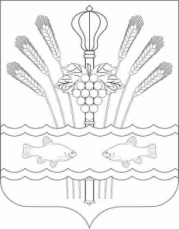 РОССИЙСКАЯ ФЕДЕРАЦИЯРОСТОВСКАЯ ОБЛАСТЬМУНИЦИПАЛЬНОЕ ОБРАЗОВАНИЕ «КОНСТАНТИНОВСКОЕ ГОРОДСКОЕ ПОСЕЛЕНИЕ»АДМИНИСТРАЦИЯ КОНСТАНТИНОВСКОГО ГОРОДСКОГО ПОСЕЛЕНИЯПОСТАНОВЛЕНИЕВ соответствии  с постановлением Администрации  Константиновского городского поселения от 22.06.2022 № 78.13/537-П «Об утверждении Порядка и сроков составления проекта бюджета Константиновского  городского поселения  на  2023 год и на  плановый период 2024 и 2025 годов» и в целях реализации муниципальных программ Константиновского городского поселения, Администрация Константиновского городского поселения постановляет:1. Финансово-экономическому отделу Администрации Константиновского городского поселения включить в проект Решения Собрания депутатов Константиновского городского поселения «О бюджете Константиновского городского поселения на 2023 год и на плановый период 2024 и 2025 годов» в расходную часть бюджета Константиновского городского поселения собственные средства для софинансирования расходных обязательств, возникающих при выполнении полномочий органов местного самоуправления:1.1. на  приобретение специализированной коммунальной техники в рамках муниципальной программы Константиновского городского поселения «Обеспечение качественными жилищно-коммунальными услугами населения Константиновского городского поселения» на 2023 год в размере 1788,1 тыс. рублей.2. Администрации Константиновского городского поселения выступить главным распорядителем бюджетных средств, направляемых на софинансирование расходных обязательств, возникающих при выполнении полномочий органов местного самоуправления:- на  приобретение специализированной коммунальной техники;3. Контроль за выполнением постановления возложить на заместителя главы Администрации Константиновского городского поселения А.В. Агаркова.   Глава Администрации Константиновского городского поселения                                     А.А. КазаковВерно:	Главный специалист отдела правового обеспечения и кадровой политики   						   А.В. Вихроваот 23.09.2022 г. Константиновск     № 78.13/900-ПО подготовке проекта Решения Собрания депутатов Константиновского городского поселения «О бюджете Константиновского городского поселения на 2023 и плановый период 2024 – 2025 годов»